           ҠАРАР	                                                                              РЕШЕНИЕ                «19» октябрь 2018 й.                                            «19» октября 2018 г.О назначении публичных слушаний по рассмотрению внесения изменений в правила землепользования и застройки сельского поселения Базгиевский сельсовет муниципального района Шаранский район Республики Башкортостан       Руководствуясь ст. 28 Федерального закона №131-ФЗ от 06.10.2003г. «Об общих принципах организации местного самоуправления в Российской Федерации», ст. 11 Закона Республики Башкортостан № 162-з от 18.03.2005г. «О местном самоуправлении в Республике Башкортостан», ст. 10 Устава  муниципального района Шаранский район Республики Башкортостан, постановляю: Назначить и провести публичные слушания 19 ноября  2018 года в 11 часов в кабинете главы администрации сельского поселения Базгиевский сельсовет по адресу: с.Базгиево, ул.Центральная, д.50 по рассмотрению внесения изменений в правила землепользования и застройки сельского поселения Базгиевский сельсовет муниципального района Шаранский район Республики Башкортостан (Далее - Правила).Обнародовать Правила путём размещения на информационном стенде сельского поселения Базгиевский сельсовет муниципального района Шаранский район Республики Башкортостан и на сайте сельского поселения Базгиевский сельсовет муниципального района Шаранский район Республики Башкортостан http://www.bazgievo.ru/  19октября 2018 года. Установить, что письменные предложения жителей сельского поселения Базгиевский сельсовет муниципального района Шаранский район Республики Башкортостан направляются в Шаранский район, с.Базгиево, ул.Центральная, д.50,  в период со дня обнародования до 16 октября 2018 года.               Глава сельского поселения:                                              Закиров Т.А.       с. Базгиево       19.10.2018 года          № 33/262ТЕЛЕФОНОГРАММА07 ноября 2018 года в 11 часов в кабинете главы Администрации сельского поселения Базгиевский сельсовет муниципального района состоятся публичные слушания по утверждению правил землепользования по сельскому совету Базгиевский сельсовет муниципального района Шаранский район Республики Башкортостан .Приглашаются:Члены комиссии по проведению публичных слушаний;депутаты сельского поселения Базгиевский  сельсовет ;руководители организации и  учреждений; старосты с.Базгиево, д.Новый Тамьян, д.Алмаш, с.Кир-Тлявли, д.Ст.Тлявли, д.Ст.Тамьян Председатель комиссии				                        	Закиров Т.А.Списокчленов по подготовке и проведению публичных слушанийПредседатель комиссии:Списокдепутатов сельского поселения Базгиевский сельсовет муниципального района Шаранский районЗакиров Тагир АглямовичАгадуллина Фая МасабиховнаАфанасьева Роза МарксовнаРоманова Олеся АнатольевнаСидорова Рима РимовнаСафиуллин Фаяз МасабиховичКадыров Ренис ЯбировичФаррахова Василя МирхатовнаСахапова Зумара ФанзовнаМиннимухаметова Фая МуфассировнаСписокруководителей учреждений по сельскому поселению Базгиевский сельсовет Наумов Анатолий ВладимировичАфанасьева Роза МарксовнаЯмилов Фагим ЗакиевичАхметшина АльфияСидорова Рима РимовнаТроценко Ирина ЯхиновнаСафиуллин Фаяз МасабиховичБулатова Ирина РаилевнаКадырова Миляуша НазиповнаХайруллина Ляйсан АнгамовнаБакиева Ляйсан ФанисовнаГаллямова Рима ГарифулловнаГафиятуллин Равиль АмировичРафиков Фатих ГатиевичБАШҠОРТОСТАН  РЕСПУБЛИКАҺЫШАРАН  РАЙОНЫ МУНИЦИПАЛЬ РАЙОНЫНЫҢБАЗГЫЯ АУЫЛ СОВЕТЫАУЫЛ БИЛӘМӘҺЕ СОВЕТЫ452632,  Базгыя аулы, Үҙәк урам, 50   тел.(34769) 2-42-35, e-mail:basgss@yandex.ru,http://www.bazgievo.sharan-sovet.ruИНН 0251000944,ОГРН 1020200612937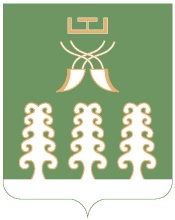 РЕСПУБЛИКА БАШКОРТОСТАНМУНИЦИПАЛЬНОГО РАЙОНА ШАРАНСКИЙ РАЙОНСОВЕТ СЕЛЬСКОГО ПОСЕЛЕНИЯ БАЗГИЕВСКИЙ СЕЛЬСОВЕТ 452632,Шаранский район c. Базгиево, ул.Центральная, 50         тел.(34769) 2-42-35, e-mail:basgss@yandex.ruhttp://www.bazgievo.sharan-sovet.ruИНН 0251000944,ОГРН 1020200612937Закиров Т.А.-Глава сельского поселения Базгиевский сельсоветЗаместитель председателя комиссии:Заместитель председателя комиссии:Егорова З.Н.-Управляющий делами сельского поселения Базгиевский сельсоветЧлены комиссии:Члены комиссии:Васильева Д.Б.специалист сельского поселения Базгиевский сельсоветАфанасьева Р.М.-депутат Совета сельского поселения Базгиевский сельсоветМиннимухаметова Ф.М.-депутат Совета сельского поселения Базгиевский сельсовет